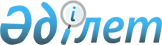 О внесении изменения в приказ Министра национальной экономики Республики Казахстан от 19 марта 2015 года № 229 "Об утверждении Правил организации деятельности и осуществления функций заказчика (застройщика)"Приказ Министра по инвестициям и развитию Республики Казахстан от 4 мая 2018 года № 308. Зарегистрирован в Министерстве юстиции Республики Казахстан 28 мая 2018 года № 16943
      ПРИКАЗЫВАЮ:
      1. Внести в приказ Министра национальной экономики Республики Казахстан от 19 марта 2015 года № 229 "Об утверждении Правил организации деятельности и осуществления функций заказчика (застройщика)" (зарегистрирован в Реестре государственной регистрации нормативных правовых актов за № 10795, опубликован 15 мая 2015 года в информационно-правовой системе "Әділет") следующее изменение:
      в Правилах организации деятельности и осуществления функций заказчика (застройщика), утвержденных указанным приказом:
      подпункт 1) пункта 10 изложить в следующей редакции:
      "1) самостоятельно либо с привлечением сторонних специалистов составляет задание на проектирование намеченного объекта.
      Задание на проектирование является неотъемлемой частью договора на выполнение заказа по разработке предпроектной и (или) проектной (проектно-сметной) документации и становится обязательным для сторон с момента его утверждения заказчиком.
      В задании на проектирование объектов, финансируемых за счет государственных инвестиций в строительство, обязательным требованием является применение строительных материалов, оборудований, изделий и конструкций казахстанского производства, включенных в базу данных товаров, работ, услуг и их поставщиков, сформированных в соответствии с Правилами формирования и ведения базы данных товаров, работ, услуг и их поставщиков, утвержденными приказом исполняющего обязанности Министра по инвестициям и развитию Республики Казахстан от 26 ноября 2015 года № 1107 "Об утверждении Правил формирования и ведения базы данных товаров, работ, услуг и их поставщиков" (зарегистрирован в Реестре государственной регистрации нормативных правовых актов за № 12767).
      В процессе проектирования задание на проектирование по поручению заказчика корректируется и уточняется. В случае, если внесенные по инициативе заказчика поправки в задание на проектирование требуют переработки разработанных разделов предпроектной или проектной (проектно-сметной) документации, заключается дополнительное соглашение к договору с учетом выполненных объемов работ.".
      2. Комитету по делам строительства и жилищно-коммунального хозяйства Министерства по инвестициям и развитию Республики Казахстан в установленном законодательством порядке Республики Казахстан порядке обеспечить:
      1) государственную регистрацию настоящего приказа в Министерстве юстиции Республики Казахстан;
      2) в течение десяти календарных дней со дня государственной регистрации настоящего приказа направление его копии в бумажном и электронном виде на казахском и русском языках в Республиканское государственное предприятие на праве хозяйственного ведения "Республиканский центр правовой информации" для официального опубликования и включения в Эталонный контрольный банк нормативных правовых актов Республики Казахстан;
      3) размещение настоящего приказа на интернет-ресурсе Министерства по инвестициям и развитию Республики Казахстан, после его официального опубликования;
      4) в течение десяти рабочих дней после государственной регистрации настоящего приказа в Министерстве юстиции Республики Казахстан представление в Юридический департамент Министерства по инвестициям и развитию Республики Казахстан сведений об исполнении мероприятий, предусмотренных подпунктами 1), 2) и 3) настоящего пункта.
      3. Контроль за исполнением настоящего приказа возложить на курирующего вице-министра по инвестициям и развитию Республики Казахстан.
      4. Настоящий приказ вводится в действие по истечении десяти календарных дней после дня его первого официального опубликования.
					© 2012. РГП на ПХВ «Институт законодательства и правовой информации Республики Казахстан» Министерства юстиции Республики Казахстан
				
      Министр по инвестициям и развитию
Республики Казахстан 

Ж. Қасымбек
